ePar la prière de ce chapelet de Notre Dame des Sept Douleurs en cette Fête de la Sainte Famille, où nous solennisons la Fête de l’Epiphanie, nous voudrions faire acte de réparation tout particulièrement pour tous les péchés contre la sainteté du mariage et de la famille.  Les méditations sont des citations du Pape Benoît XVI.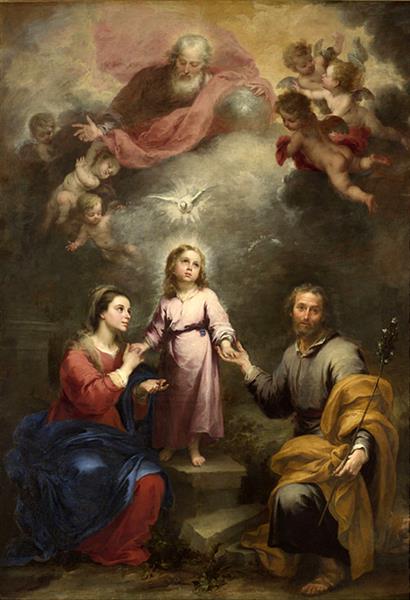 Première douleur : La Prophétie de Siméon : Le Pape Benoît XVI avait dit : « Encore et encore, il nous étonne que Dieu se fasse enfant pour que nous puissions l’aimer, pour que nous osions l’aimer et, en tant qu’enfant, qu’il se laisse prendre dans nos bras avec confiance. C’est comme si Dieu disait: je sais que ma gloire vous effraie, et que vous essayez de vous affirmer face à ma grandeur. Alors maintenant, je viens à vous comme un enfant, afin que vous puissiez m’accepter et m’aimer. »  Sachons prendre l’Enfant Jésus des mains de la Vierge Marie et L’aimer de tout notre cœur comme Siméon, qui a reçu son Sauveur des mains de Marie et L’a pris avec grand amour dans ses bras.Deuxième douleur : La fuite en Egypte : Le Pape Benoît XVI avait dit : « L’amour de Dieu ne fait pas de distinction entre l’enfant dans le sein de la mère ou l’enfant ou le jeune ou l’adulte ou la personne plus âgée. En chacun Dieu, voit son image et sa ressemblance. La vie humaine est une manifestation de Dieu et de Sa gloire. » La Sainte Famille de Marie, Jésus, et Joseph peut être nommée, de manière analogique, la trinité terrestre, image de la Trinité céleste. Saint Joseph rend visible la providence de Dieu le Père, l’enfant Jésus est Dieu le Fils incarné, et la Sainte Vierge qui a conçu du Saint-Esprit et est le Temple parfait du Saint-Esprit. Et toute famille humaine, nous dit le Catéchisme de l’Eglise Catholique, est : « une communion de personnes, trace et image de la communion du Père et du Fils dans l'Esprit Saint » (§2205).  C’est pourquoi le Pape Benoît XVI avait dit : « La société dans son ensemble doit défendre le droit à la vie de l’enfant conçu et le véritable bien de la femme qui ne peut jamais, en aucune circonstance, trouver un accomplissement dans la décision d’avorter. »  L’avortement, le massacre des innocents dans le sein maternel, est figuré par le massacre des innocents lors de la fuite en Egypte. Prions pour que les yeux de nos contemporains soient dessillés et que ce massacre cesse enfin.Troisième douleur : La perte de l’Enfant Jésus au Temple: Le Pape Benoît XVI avait dit :« Le bien que l’Eglise et la société dans son ensemble attendent du mariage et de la famille fondée sur le mariage est si grand qu’il exige un engagement pastoral total dans ce domaine particulier. Le mariage et la famille sont des institutions qui doivent être promues et défendues contre toute fausse représentation possible de leur vraie nature, car tout ce qui leur est préjudiciable est préjudiciable à la société elle-même. » Et en effet, le mariage et la famille sont aujourd’hui la cible d’attaques du démon qui veut les dénaturer et les détruire.  Sœur Lucie, visionnaire de Fatima, avait dit que la bataille finale avec le démon portera sur le mariage et la famille.  Le mystère de la perte de l’Enfant Jésus au Temple sur lequel nous méditons peut figurer la perte de Jésus dans les familles et les couples, résultant dans la dénaturation du mariage et la destruction de la famille, avec l’immense souffrance et désorientation diabolique qui s’ensuivent.  Quatrième douleur : La rencontre de Jésus et de Marie sur le Chemin de Croix : Le Pape Benoît XVI avait dit : « ... l’image de l’Enfant Jésus rappelle le mystère de l’Incarnation, du Dieu tout-puissant qui s’est fait homme et qui a vécu trente ans avec l’humble famille de Nazareth... Ma pensée se tourne vers vos propres familles et vers toutes les familles... alors que nous invoquons l’Enfant Jésus pour le don de l’unité et de l’harmonie. … Nous pensons en particulier aux jeunes familles qui doivent travailler si dur pour offrir à leurs enfants la sécurité et un avenir décent. Nous prions pour les familles en difficulté, aux prises avec la maladie et la souffrance, pour celles qui sont en crise, divisées ou déchirées par les conflits ou l’infidélité...» Prions pour toutes les familles qui ont chacune leur chemin de Croix à vivre ; qu’elles soient accompagnées sur ce chemin par la Sainte Vierge, notre Mère à tous, comme elle a accompagné son divin Fils sur le Chemin de la Croix.Cinquième douleur : La Crucifixion et la mort de Jésus sur la Croix : Le Pape Benoît XVI avait dit : « Reconnaître la beauté et la bonté du mariage, c’est se rendre compte que seul un cadre de fidélité et d’indissolubilité, ainsi que l’ouverture au don de la vie de Dieu, sont adéquats à la grandeur et à la dignité de l’amour conjugal… »  Prions pour l’indissolubilité du mariage en contemplant l’amour indissoluble qui unit le Cœur de Marie au Cœur de Jésus, jusqu’au don total de sa vie sur la Croix, auquel Marie s’est unie parfaitement en tant que Corédemptrice. Sixième douleur : Le Corps de Jésus percé d’une lance et descendu de la Croix : Le Pape Benoît XVI avait dit : « Chers couples mariés, en vivant votre mariage, vous ne vous donnez pas une chose ou une activité particulière, mais toute votre vie. Et votre amour est fructueux d’abord et avant tout pour vous-mêmes, parce que vous désirez et accomplissez le bien de l’autre, vous éprouvez la joie de recevoir et de donner. Elle est également féconde dans votre procréation généreuse et responsable des enfants, dans votre attention à leur égard et dans leur éducation vigilante et sage. Et enfin, elle est féconde pour la société, parce que la vie familiale est la première et irremplaçable école des vertus sociales... »  Le Cœur de Marie a été transpercé de douleur corédemptrice en voyant le Cœur de son Fils percé d’une lance puisqu’elle a donné toute sa vie, tout son amour fécond à son divin Fils.Septième douleur : Jésus est mis au tombeau :   Le Pape Benoît XVI avait dit : « Marie est tellement imbriquée dans le grand mystère de l’Église qu’elle et l’Église sont inséparables, tout comme elle et le Christ sont inséparables. Marie reflète l’Église, anticipe l’Église en sa personne, et dans toutes les turbulences qui affectent l’Église souffrante et en difficulté, elle reste toujours l’étoile du salut. En elle réside le véritable centre dans lequel nous avons confiance, même si ses périphéries pèsent très souvent sur notre âme. » Contemplons Marie, notre étoile du salut, qui, à elle toute seule, a gardé la Foi de l’Église dans son Cœur Immaculé le Samedi Saint lorsque son Fils est dans le tombeau.Prière pour la famille du Benoît XVI:  « Ô mon Seigneur Jésus, nous vous regardons comme un enfant et croyons que vous êtes le Fils de Dieu, qui s’est fait homme par l’action du Saint-Esprit dans le sein de la Vierge Marie. Tout comme à Bethléem, nous vous adorons aussi, avec Marie, Joseph, les anges et les bergers, et nous vous reconnaissons comme notre unique Sauveur.  Vous êtes devenu pauvre pour nous enrichir de votre pauvreté.  Faites que nous n’oubliions jamais les pauvres et tous ceux qui souffrent.  Protégez nos familles, bénissez tous les enfants du monde et faites en sorte que l’amour que vous nous avez apporté règne toujours parmi nous et nous conduise à une vie plus heureuse. Accordez, ô Jésus, que tous reconnaissent la vérité de votre naissance, afin que tous sachent que vous êtes venu apporter la lumière, la joie et la paix. Vous êtes Dieu, vous qui vivez et régnez avec Dieu le Père, dans l’unité du Saint-Esprit, un seul Dieu, dans tous les siècles des siècles. Amen. »